Lien vers la vidéo : http://acver.fr/3k8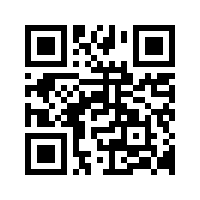 En quoi consiste la création monétaire ?En quoi consiste la destruction monétaire ?Expliquez précisément comment se fait la création monétaire par le crédit.Pourquoi parle-t-on de création monétaire « ex nihilo » ?Que signifie l’expression « les crédits font les dépôts » ?Qu’est-ce que la masse monétaire ?A quelles conditions la masse monétaire augmente-t-elle ?A quelles conditions la masse monétaire diminue-t-elle ?